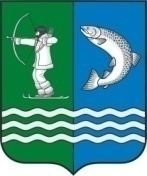 Российская ФедерацияРеспублика КарелияС О В Е Т БЕЛОМОРСКОГО  МУНИЦИПАЛЬНОГО  ОКРУГАР Е Ш Е Н И ЕXI сессии I созываот  28 февраля  2024 года №  92г. БеломорскОб  утверждении Положения о порядке принятия решений о создании, реорганизации и ликвидации муниципальных предприятий, находящихся в собственности Беломорского муниципального округа Республики КарелияВ соответствии с Федеральным законом от 14 ноября 2002 года № 161-ФЗ «О государственных и муниципальных унитарных предприятиях», статьей 32 Устава Беломорского муниципального округа Республики Карелия Совет решил:Утвердить прилагаемое Положение о порядке принятия решений о создании, реорганизации и ликвидации муниципальных предприятий, находящихся в собственности Беломорского муниципального округа Республики Карелия.2.  Опубликовать настоящее решение в газете «Беломорская трибуна» и разместить на официальном сайте Беломорского муниципального округа Республики Карелия в информационно-телекоммуникационной сети «Интернет».Председатель Совета Беломорского муниципального округа                                                А.А. ПоповГлава Беломорского муниципального округа                                         И.В. ФилипповаУтвержденоРешением XI сессии I созываСовета Беломорского муниципального округа от  28.02.2024 № 92ПОЛОЖЕНИЕо порядке принятия решений о создании, реорганизации и ликвидации муниципальных предприятий, находящихся в собственности Беломорского муниципального округа Республики Карелия I. Общие положения1.1. Настоящее Положение разработано на основе Гражданского кодекса Российской Федерации, Федерального закона от 14 ноября 2002 года № 161-ФЗ «О государственных и муниципальных унитарных предприятиях», Федерального закона от 6 октября 2003 года № 131-ФЗ «Об общих принципах организации местного самоуправления в Российской Федерации», иных федеральных законов, Положения о порядке управления и распоряжения имуществом, находящимся в муниципальной собственности Беломорского муниципального округа Республики Карелия, утвержденным Решением Совета Беломорского муниципального округа от 30 января 2024 года № 63 «Об утверждении Положения о порядке управления и распоряжения имуществом, находящимся в муниципальной собственности Беломорского муниципального округа Республики Карелия», в соответствии с Уставом Беломорского муниципального округа Республики Карелия.1.2. Настоящее Положение определяет порядок принятия решения о создании, ликвидации и реорганизации муниципальных предприятий, находящихся в  собственности Беломорского муниципального округа Республики Карелия, (далее - муниципальные предприятия).1.3. В Беломорском муниципальном округе Республика Карелия создаются и действуют следующие виды муниципальных унитарных предприятий:1.3.1. унитарное предприятие, основанное на праве хозяйственного ведения, - муниципальное унитарное предприятие;1.3.2. унитарное предприятие, основанное на праве оперативного управления, - муниципальное казенное предприятие.1.4. Муниципальные предприятия создаются в случаях, установленных частью 4 статьи 8 Федерального закона от 14 ноября 2002 года № 161-ФЗ «О государственных и муниципальных унитарных предприятиях» в целях решения социальных задач, решения вопросов местного значения, удовлетворения потребностей населения города и получения прибыли.1.5. Собственником имущества муниципальных предприятий является Беломорский муниципальный округ Республики Карелия.1.6. Полномочия собственника имущества муниципальных предприятий осуществляются Советом Беломорского муниципального округа Республики Карелия, Главой Беломорского муниципального округа и Администрацией Беломорского муниципального округа.1.7. При принятии решения о создании, реорганизации, ликвидации муниципальных предприятий устанавливаются рекомендованные к исполнению сроки реализации процедур по созданию, реорганизации и ликвидации муниципальных предприятий.II. Создание муниципальных предприятий2.1. Решение о создании муниципального предприятия принимается администрацией Беломорского муниципального округа.2.2. Проект постановления администрации  Беломорского муниципального округа о создании муниципального предприятия должен содержать:2.2.1.  наименование создаваемого муниципального предприятия;2.2.2. основные цели и предмет деятельности создаваемого муниципального предприятия;2.2.3.  вид муниципального предприятия;2.3. Пояснительная записка к проекту постановления администрации  Беломорского муниципального округа о создании муниципального предприятия должна содержать:2.3.1. обоснование целесообразности создания муниципального предприятия;  2.3.2. технико-экономическое обоснование создания муниципального предприятия, которое должно содержать следующие показатели: затраты на создание муниципального предприятия, объемы производства продукции (работ, услуг), затраты на производство продукции (работ, услуг), размер ожидаемой прибыли, количество рабочих мест;2.3.3. сведения об основных видах, целях и предмете деятельности, о местонахождении создаваемого муниципального предприятия.2.4. Порядок определения состава имущества, закрепляемого за муниципальным предприятием:2.4.1. Закрепление муниципального имущества на праве хозяйственного ведения либо оперативного управления за муниципальным предприятием осуществляется на основании акта администрации Беломорского муниципального округа. Право на имущество, закрепляемое за муниципальным предприятием на праве хозяйственного ведения либо оперативного управления, возникает с момента передачи такого имущества по акту приема-передачи, если иное не предусмотрено решением о закреплении муниципального имущества за муниципальным предприятием.2.4.2. Приобретенное и созданное в процессе деятельности муниципального предприятия имущество является муниципальной собственностью и закрепляется за предприятием в порядке, предусмотренном подпунктом 2.4.1 настоящего Положения.2.4.3. Закрепленное за муниципальным предприятием имущество подлежит учету в реестре муниципального имущества и отражается на балансе муниципального предприятия.2.5. Муниципальное предприятие с согласия Совета Беломорского муниципального округа может быть участником коммерческих организаций, а также членом некоммерческих организаций, в которых в соответствии с федеральным законом допускается участие юридических лиц. Муниципальное предприятие не вправе выступать учредителем (участником) кредитных организаций.2.6. Муниципальное предприятие ежегодно перечисляет в бюджет Беломорского муниципального округа Республики Карелия часть прибыли, остающейся в его распоряжении после уплаты налогов и иных обязательных платежей в порядке, размерах и в сроки, которые устанавливаются решением Совета Беломорского муниципального округа.2.7. Устав создаваемого муниципального предприятия (далее также – Устав) утверждается постановлением администрации Беломорского муниципального округа в соответствии с законодательством Российской Федерации.2.8. Устав является учредительным документом муниципального унитарного предприятия и содержит положения, предусмотренные Федеральным законом от 14 ноября 2002 года № 161-ФЗ «О государственных и муниципальных унитарных предприятиях».2.9. Созданное муниципальное предприятие подлежит государственной регистрации в органе, осуществляющем государственную регистрацию юридических лиц, в установленном законом порядке.2.10. Администрация Беломорского муниципального округа вносит созданное муниципальное предприятие в Реестр муниципального имущества Беломорского муниципального округа Республики Карелия.2.11. В течение десяти рабочих дней после государственной регистрации муниципального предприятия муниципальное предприятие представляет в администрацию Беломорского муниципального округа копии следующих документов:2.11.1. Устав (новая редакция Устава, изменения в Устав) с отметкой о государственной регистрации;2.11.2.  свидетельство о государственной регистрации юридического лица;2.11.3.  свидетельство о постановке юридического лица на учет в налоговом органе;2.11.4. уведомление Территориального органа Федеральной службы государственной статистики по Республике Карелия с расшифровкой кодов Общероссийского классификатора технико-экономической социальной информации;2.11.5. выписка из государственного реестра юридических лиц.2.12. Контракт с руководителем муниципального предприятия заключается Главой Беломорского муниципального округа в соответствии с действующим законодательством.III. Реорганизация муниципальных предприятий3.1. Реорганизация муниципального предприятия может быть осуществлена в форме его слияния, присоединения, разделения, выделения или преобразования унитарного предприятия в юридическое лицо иной организационно-правовой формы в случаях, предусмотренных федеральными законами.3.2. Решение о реорганизации муниципального предприятия принимается администрацией Беломорского муниципального округа.3.3. Проект постановления администрации  Беломорского муниципального округа о реорганизации муниципального предприятия должен содержать:3.3.1. наименование реорганизуемого, создаваемого муниципального предприятия (предприятий);3.3.2. информацию об изменении основных целей деятельности реорганизуемого предприятия;3.3.3. форму реорганизации муниципального предприятия;3.3.4. наименование, основные цели и предмет деятельности создаваемого в результате реорганизации муниципального предприятия (предприятий);3.4. Пояснительная записка к проекту постановления администрации  Беломорского муниципального округа о реорганизации муниципального предприятия должна содержать:3.4.1. предложение о форме реорганизации;3.4.2. обоснование целесообразности реорганизации муниципального предприятия;3.4.3. анализ следующих показателей: планируемого дохода реорганизованного муниципального предприятия, предполагаемая численность работников, а также примерные сроки достижения целей реорганизованного муниципального предприятия;3.4.4. информацию об изменениях основных целей деятельности реорганизуемого предприятия;3.4.5. анализ и оценку деятельности реорганизуемого муниципального предприятия;3.4.6. сведения о финансовых средствах, необходимых для реорганизации муниципального предприятия;3.4.7. оценку финансовых последствий реорганизации муниципального предприятия для бюджета Беломорского муниципального округа Республики Карелия.3.5. К пояснительной записке к проекту постановления администрации  Беломорского муниципального округа о реорганизации муниципального предприятия прилагается справка налогового органа о состоянии расчетов по налогам, сборам, взносам на последнюю отчетную дату, а также справки территориальных органов Пенсионного фонда Российской Федерации и Фонда социального страхования Российской Федерации о состоянии расчетов по страховым взносам, пеням и штрафам на последнюю отчетную дату.3.6. Передаточный акт и (или) разделительный баланс подписываются руководителем и главным бухгалтером реорганизуемого муниципального предприятия, администрация Беломорского муниципального округа принимает решение об утверждении передаточного акта и (или) разделительного баланса.3.7. Передаточный акт и (или) разделительный баланс должны содержать положения о правопреемстве по всем обязательствам реорганизованного муниципального предприятия в отношении всех кредиторов и должников, включая и обязательства, оспариваемые сторонами.3.8. Передаточный акт и (или) разделительный баланс составляются в количестве не трех экземпляров, один из которых передается в администрацию Беломорского муниципального округа. Остальные экземпляры передаются реорганизуемому муниципальному предприятию.3.9. К передаточному акту и разделительному балансу прилагаются:3.9.1. бухгалтерский баланс на дату проведения реорганизации;3.9.2. инвентаризационная опись основных средств и товарно-материальных ценностей на дату проведения реорганизации;3.9.3. расшифровка дебиторской и кредиторской задолженности;3.9.4. при слиянии, разделении, преобразовании - справка о закрытии расчетного счета;3.9.5. сведения о передаче дел, в том числе о заработной плате и личном составе.3.10. Не является реорганизацией изменение вида муниципального предприятия.3.11. Муниципальное предприятие считается реорганизованным, за исключением случаев реорганизации в форме присоединения, с момента государственной регистрации вновь возникших юридических лиц.3.12. При реорганизации муниципального предприятия в форме присоединения к нему другого муниципального предприятия первое из них считается реорганизованным с момента внесения в Единый государственный реестр юридических лиц записи о прекращении деятельности присоединенного муниципального предприятия.3.13. При реорганизации в форме слияния, разделения, выделения или преобразования составляется акт об уничтожении печатей и штампов, прекративших свою деятельность предприятий, который передается вместе с документами правопреемнику.3.14. Государственная регистрация вновь возникших в результате реорганизации предприятий, внесение записи о прекращении деятельности предприятия, а также государственная регистрация внесенных в Устав изменений и дополнений осуществляются в порядке, установленном действующим законодательством.3.15. При реорганизации муниципальных предприятий архивные документы в упорядоченном состоянии передаются правопреемнику в соответствии с Федеральным законом от 22 октября 2004 года № 125-ФЗ «Об архивном деле в Российской Федерации».3.16. В течение десяти рабочих дней после даты государственной регистрации юридического лица, созданного в результате реорганизации муниципального предприятия, юридическое лицо представляет в администрацию Беломорского муниципального округа копии следующих документов:3.16.1. устав юридического лица с отметкой о государственной регистрации;3.16.2. свидетельство о государственной регистрации юридического лица;3.16.3. свидетельство о постановке юридического лица на учет в налоговом органе;3.16.4. уведомление Территориального органа Федеральной службы государственной статистики по Республике Карелия с расшифровкой кодов Общероссийского классификатора технико-экономической социальной информации.IV. Ликвидация муниципальных предприятий4.1. Решение о ликвидации муниципального предприятия принимается администрацией Беломорского муниципального округа. 4.2. Проект постановления администрации  Беломорского муниципального округа о ликвидации муниципального предприятия должен содержать:4.2.1. наименование ликвидируемого муниципального предприятия;4.2.2. состав комиссии, осуществляющей ликвидацию муниципального предприятия.4.3. Пояснительная записка к проекту постановления администрации  Беломорского муниципального округа о ликвидации муниципального предприятия должна содержать:4.3.1.обоснование целесообразности ликвидации муниципального предприятия; 4.3.2. анализ и оценку деятельности муниципального предприятия;4.3.3. информацию о кредиторской задолженности муниципального предприятия (в том числе просроченной);4.3.4. сведения о финансовых средствах, необходимых для ликвидации муниципального предприятия;4.3.5. перечень имущества, закрепленного за муниципальным предприятием.4.4. К пояснительной записке к проекту постановления администрации  Беломорского муниципального округа о ликвидации муниципального предприятия прилагается справка налогового органа о состоянии расчетов по налогам, сборам, взносам на последнюю отчетную дату, а также справки территориальных органов Пенсионного фонда Российской Федерации и Фонда социального страхования Российской Федерации о состоянии расчетов по страховым взносам, пеням и штрафам на последнюю отчетную дату.4.5. С момента назначения ликвидационной комиссии к ней переходят полномочия по управлению делами ликвидируемого муниципального предприятия. Ликвидационная комиссия проводит ликвидацию муниципального предприятия в порядке, установленном Гражданским кодексом Российской Федерации, настоящим Положением, федеральным законом и иными нормативными правовыми актами.4.6. После окончания срока для предъявления требований кредиторами ликвидационная комиссия составляет промежуточный ликвидационный баланс, который содержит сведения о составе имущества ликвидируемого муниципального предприятия, перечне предъявленных кредиторами требований, а также о результатах их рассмотрения.4.7. Промежуточный ликвидационный баланс утверждается постановлением администрации Беломорского муниципального округа. Ликвидационная комиссия муниципального предприятия уведомляет орган, осуществляющий государственную регистрацию юридических лиц, о составлении промежуточного ликвидационного баланса.4.8. После завершения расчетов с кредиторами ликвидационная комиссия составляет ликвидационный баланс муниципального предприятия и представляет его на утверждение в администрацию  Беломорского муниципального округа.4.9. Ликвидационный баланс составляется в количестве не менее трех экземпляров, один из которых передается в администрацию Беломорского муниципального округа. Оставшиеся экземпляры ликвидационного баланса передаются ликвидационной комиссии.4.10. Имущество ликвидируемого муниципального предприятия, оставшееся после удовлетворения требований кредиторов, передается ликвидационной комиссией в муниципальную казну Беломорского муниципального округа Республики Карелия, денежные средства перечисляются в бюджет Беломорского муниципального округа Республики Карелия.4.11. Ликвидация муниципального предприятия считается завершенной, а муниципальное предприятие - прекратившим существование после внесения об этом записи в Единый государственный реестр юридических лиц.4.12. Ликвидационная комиссия муниципального предприятия в течение десяти рабочих дней после даты внесения записи о ликвидации в Единый государственный реестр юридических лиц представляет в администрацию Беломорского муниципального округа копию документов о государственной регистрации ликвидации юридического лица.